Target 6548 6508Cane Bridge in the Village Kabua, Republic of Congo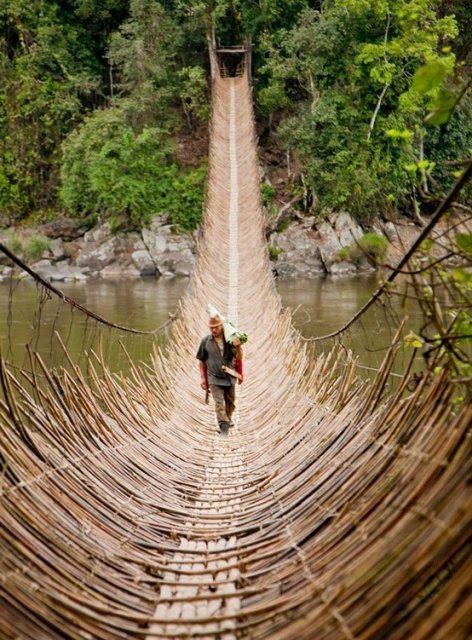 Fair Use For Teaching.  Retrieved 6/25/13.http://media-cache-ak1.pinimg.com/600x/05/77/27/057727a4aea924a1f514020e43de2647.jpg